УТВЕРЖДАЮДиректор___________ В.А. Козлов___________ 2016ПОЛОЖЕНИЕоб областном конкурсе сельскохозяйственных профессий«Хозяин Земли»1. Общие положенияОбластной конкурс сельскохозяйственных профессий «Хозяин Земли» (далее – Конкурс) проводит Государственное бюджетное образовательное учреждение дополнительного образования детей «Самарский областной детский эколого-биологический центр» (далее – ГБОУ ДОД СОДЭБЦ) совместно с Самарской государственной сельскохозяйственной академией по заданию министерства образования и науки Самарской областис 1992года. Конкурс проводится в соответствии с циклограммой мероприятий государственных учреждений дополнительного образования детей Самарской области на 2016/2017 учебный год (распоряжение министерства образования и науки Самарской области от 21.09.2016 №622-р).Целью областного Конкурса является привлечение учащихся к опытнической и исследовательской работе, направленной на выращивание экологически чистой высокоурожайной сельскохозяйственной продукции, высокопродуктивных пород животных. Задачи:Популяризация труда растениеводов, животноводов, цветоводов.Воспитание у школьников любви и уважения к сельскохозяйственным профессиям.Развитие желания углублять свои знания и непосредственно участвовать в выращивании сельскохозяйственной продукции.2. Порядок и срок проведения КонкурсаКонкурс проводится в два этапа:I этап – проводится в образовательных учреждениях области в апреле.II этап – заключительный областной, проводится 12 мая 2017 года в ГБОУ ДОД СОДЭБЦКонкурс проходит по трем номинациям: растениеводство, цветоводство, животноводство в два тура: 1 тур – теоретические вопросы. Продолжительность тура 2 часа.2 тур – практические задания. Продолжительность тура 2 часа.3. Участники КонкурсаВ Конкурсе могут принимать участие учащиеся общеобразовательных школ, училищ, техникумов и УДОД в возрасте с 14 лет до 21 года.В заключительном областном этапе конкурса принимают участие победители и призеры первого этапа.4. Руководство Конкурсом и судейская коллегияОбщее руководство Конкурсом осуществляет оргкомитет (с правами жюри), который создается из числа научных сотрудников СГСХА, ПГСГА, СамГУ, специалистов ГБОУ ДОД СОДЭБЦ. Оргкомитет определяет порядок работы жюри, подводит итоги Конкурса.Председатель жюри руководит ходом Конкурса, следит за соблюдением установленного регламента.5. Критерии оценки 1 тур – теоретические вопросыГрамотность и логичность ответаОригинальность подхода в решении проблемыНаличие самостоятельного взгляда на решаемую проблему2 тур – практические заданияВладение методикой практического выполнения заданийКачество выполнения заданияОценка ответов на вопросы теоретического и практическоготуров проводится по 10 балльной системе.6. Подведение итоговПризовые места присуждаются в каждой номинации: одно первое место, два вторых места, три третьих места.Призовые места занимают участники Конкурса, набравшие наибольшее количество баллов. По итогам Конкурса победители и призеры награждаются дипломами и ценными подарками.Победители Конкурса (I место) в каждой номинации награждаются дипломами министерства образования и науки Самарской области, призеры Конкурса (II, III места) в каждой номинации награждаются дипломами ГБОУ ДОД СОДЭБЦПобедители Конкурса номинируются в кандидаты на присуждение премии в рамках ПНПО «Поддержка талантливой молодежи».7. Финансирование КонкурсаРасходы, связанные с подготовкой и проведением Конкурса, несет ГБОУ ДОД СОДЭБЦ.Расходы, связанные с оплатой проезда участников Конкурса, осуществляются за счет командирующих организаций.8. Порядок подачи заявокПобедителям I этапа Конкурса для участия в заключительном областном этапе конкурса необходимо прислать заявку до 1мая 2017 года.Адрес:. Самара, ул. Врубеля, 19Заявки на конкурс подавать на бланке письма учреждения в форме таблицы (приложение).Телефоны для справок:(846) 334-45-92 - зам.директора Поршнева Светлана Ивановна,зав. отделом Черненко Татьяна ГеннадьевнаE-mail: ocunsam@mail.ruСайт   http://unnat1928.ruПриложение(на бланке письма учреждения)заявка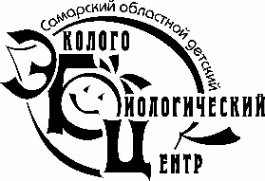 МИНИСТЕРСТВО ОБРАЗОВАНИЯ И НАУКИ САМАРСКОЙ ОБЛАСТИГосударственное бюджетное образовательное учреждение дополнительного образования детей«Самарский Областной детский эколого-биологический центр»(ГБОУ ДОД СОДЭБЦ)№ п/пФ.И.О.участникаКласс, возрастФ.И.О.педагогаНоминация